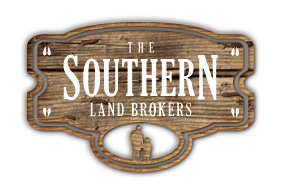 PROPERTY:_____________________________________________________________(physical address)	________________________________________________________________Alabama.	(city)			(county)LEGAL:________________________________________________________________		( #)		        		(Block)				(Subdivision)If owner has ever occupied property, list dates of occupancy?___/___/___ to___/___/___.Residential real estate consumers, both purchasers and sellers, may benefit from a mechanism maximizing their ability to obtain information concerning a home purchase and sale.  This uniform disclosure statement may aid both purchasers and sellers to identify aspects of properties which may require attention: health, safety, environmental, structural, mechanical or other potential problem areas.  This disclosure form is not intended to diminish the responsibility of buyers to carefully examine the property which they intend to purchase, and, in fact, highlights the importance of professional inspections and environmental tests.  This disclosure form does not limit existing responsibilities by a seller, buyer or licensee concerning the condition of the property or potential liabilities or remedies at law, statute or in equity.This disclosure may significantly improve the transfer process and better serve the interest of all parties to a property purchase.  It may increase clarity regarding the nature of the property and provide greater certainty to contracts entered into by better-informed buyers and sellers.Although under current  law, the SELLER is under no duty to disclose a known defect or condition unless the defect or condition posses a threat to health and safety. By completing this Disclosure Form, SELLER acknowledges to BUYER that SELLER knows of no defects in the subject property, other than those deficiencies disclosed in this form.Accordingly, SELLER(s) hereby authorize(s) licensee/broker to provide a copy of this Disclosure to any person(s) or entity(ies) in connection with any actual or anticipated sale of the property.PROPERTY CONDITION DISCLOSURESSeller’s statement: This disclosure is based solely on the seller’s observation and knowledge of the property’s condition and improvements and without assistance or direction from the Seller’s Agent/Broker/Licensee.  This document shall not be a warranty by the seller or seller’s agent and shall not be intended as a substitute for an inspection or warranty the purchaser may wish to obtain.Instructions to the seller: (1) Complete all numbered items. (2) If additional explanation is required please attach additional pages with your signature. (3) If any item does not apply to your property, check the “N/A” (not applicable) line. (4) If you do not know the answer to a question, check the “don’t know” line. Space for additional information________________________________________________________________________________________________________________________________________________________________________________________________________________________________________________________________________________________________________________________________________________________________________________________________________________________________________________________________________________________________________________________________________________________________________________________________________________________________________________________________________________________________________________________________________________________________________________________________________________________________________________________________________________________________________________________________________________________________________________________________________________________________________________________________________________________________________The information provided is true and correct to the best of my knowledge and I give permission to my broker to share this information with all prospective purchasers.___________________________________		________________________________Seller							Seller___________________________________		________________________________Date							DateThe Buyer acknowledges receipt of copy of this form.____________________________________		________________________________Buyer							Buyer____________________________________		________________________________Date							DateTHE USE OF THIS DISCLOSURE FORM IS VOLUNTARY AND IS MADE AVAILABLE BY  ONLY FOR USE BY THOSE MEMBERS WHO MAKE AN INDEPENDENT DETERMINATION FOR THE NEED FOR SUCH A FORM. BY MAKING AVAILABLE THIS DISCLOSURE FORM TO ITS MEMBERS,  DOES NOT RECOMMEND OR ENDORSE ITS USE OR NON-USE.Seller’s Property Condition Disclosure Statement